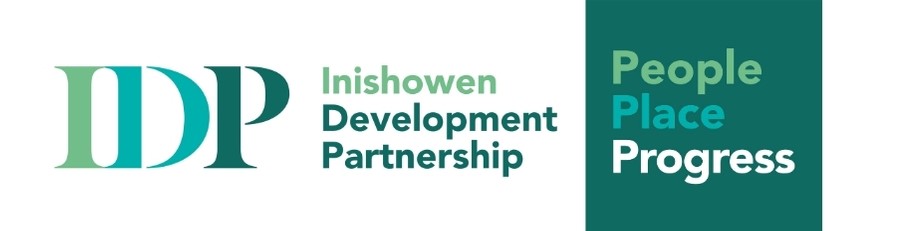 INISHOWEN DEVELOPMENT  PARTNERSHIPImportantYou can either print out this application form and complete with black pen, or use Adobe Acrobat to complete this form electronically.Instructions on completing application form electronically:  Save the document to your computer Fill in all relevant text areasSave your application as you complete each section Once completed, attach the PDF to an email and return to ALONG with your coverletter and your CV to enquiries@inishowen.ieNote: Apple MAC users, do not use Preview to complete this form, thank you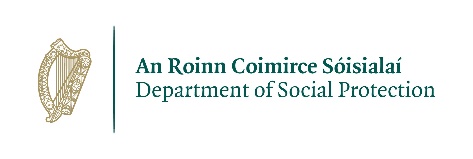 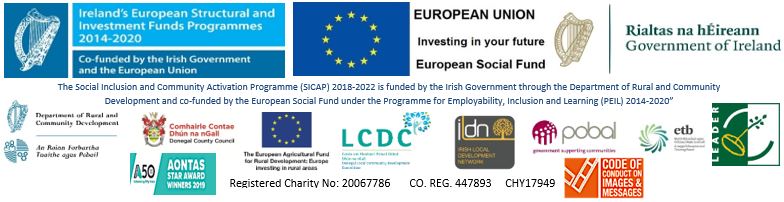 Job Club & Employment Support Officer  This Application Form, when completed, should be returned with your Cover letter and CV by email to enquiries@inishowen.ie	Closing Date:	     12.00 Noon on: February 4th, 2021Surname (Block Capitals):- 	______________________________________First Name (Block Capitals):-	______________________________________Address (for correspondence):-_________________________________________________________________________________________________Permanent Address (if different):- ______________________________________________________________________________________________Telephone No:- 	Home: ________________Work: ____________________: ______________ E-mail Address: _____________Do you require any special facilities/arrangements if called for interview: YES/NO .If yes, please specify:_______________________________________________________How did you hear about this position:Word of Mouth     Local Newspaper     IDP Website      IDP Job Club   Intreo              Social Media(Facebook)	ActiveLink  PARTICULARS OF EDUCATIONEDUCATION/QUALIFICATIONS OBTAINED (Start with most recent)RECORD OF EMPLOYMENT EXPERIENCE TO DATEN.B. 	PLEASE COMPLETE PAGE NUMBERS 3 & 4 IN FULL.PLEASE ALSO SUBMIT A CURRICULUM VITAERECORD OF EMPLOYMENT EXPERIENCE TO DATEN.B. 	PLEASE COMPLETE PAGE NUMBERS 3 & 4 IN FULL.PLEASE ALSO SUBMIT A CURRICULUM VITAEDetails of Relevant Experience   Please indicate briefly your understanding of the role of JCA / Employment Support Officer.(ii) Please outline your experience in planning and delivering training and presentation(iii) Please indicate your experience in providing one-to-one supports to job-seekers in the last 3/5yrsiv) What is your awareness of government programmes/incentives and supports available for unemployed people? Please include your knowledge of training/up skilling programmes that you feel are important to job-seekers?.v) Please outline our experience of utilising social media? (With which channels are you familiar?)(vi) Level of IT Skills: Please outline your ICT skills and experience e.g MS Office Suite; particularly MS Word, EXCEL, Access, and PowerPoint, and CRM systems you have used)Please tick below to indicate competency with the followingDo you hold a full driving licence?	____________________________________ Do you have access to a car? 		____________________________________Number of days sickness absence in the last 2 years:  	__________________Please state number of occasions in the last 2 years: 	__________________Period of Notice – How soon after an offer of employment could you take up employment?  __________________________________________________________________PLEASE PROVIDE THE NAMES OF TWO RESPONSIBLE PERSONS AS REFEREES, TO WHOM YOU ARE WELL KNOWN BUT NOT RELATED.(IF YOU ARE IN EMPLOYMENT, ONE OF THE REFEREES SHOULD BE AN EXISTING EMPLOYER)NAME:- __________________    NAME:- 	_______________________ADDRESS:-	_________________ ADDRESS:-    ______________________		_________________    	         ______________________		________________                   ______________________Phone No. ________________ Phone No.______________________Email Address:_____________ Email Address:_________________					Before signing this Form please ensure that you have replied fully to all questions. I, the undersigned, HEREBY DECLARE, all the foregoing particulars to be true.	Signature of Applicant:	____________________________ 		Date: 				____________________________ PLEASE SUBMIT YOUR CURRICULUM VITAE WITH THIS APPLICATION.Candidates may be shortlisted on the basis of information given in this Application Form, Coversheet and CV. **Interviews for those successfully shortlisted are provisionally scheduled for week beginning February 8th  and will be held via Zoom. Candidates will be notified by email.RECEIPT OF APPLICATION – Candidates who send their Applications & CVs by email should allow sufficient time to ensure receipt by IDP, not later than the latest date and time for acceptance.N.B. CANVASSING BY OR ON BEHALF OF THE APPLICANT WILL AUTOMATICALLY DISQUALIFY.(vii) Additional/Relevant Information: Please use this section to detail any other information you feel would be relevant to your application. You are encouraged to include experience of any voluntary/unpaid activities that you have been involved in. If including qualifications, please state the date they were obtained and the grade /level achieved. Attach and label any additional sheets used.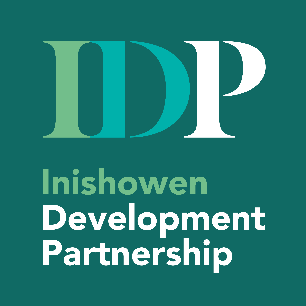                         INISHOWEN DEVELOPMENT  PARTNERSHIPSchool, College, University attendedPeriodFrom  To(Please indicate if Full-Time or Part-Time)Examinations taken indicating which level e.g Level 7, 8 etc(with dates)Results (Grade Obtained 1, 2.1 …Pass)EmployerPeriod of Employment  To    From and Reason for LeavingPosition HeldDuties/ResponsibilitiesEmployerPeriod of EmploymentTo    From and Reason for LeavingPosition HeldDuties/ResponsibilitiesIn relation to the employment record you have supplied please give details of your experience in the following areas. You should ensure that the example(s) you use is from a recent period in your employment which you feel most equips you for this position. No KnowledgeBasic KnowledgeGood KnowledgeExtensively UsedDatabases (e.g. MS Access)Accounting Package File ManagementPresentations ( e.g. powerpoint)Social MediaSpreadsheets (e.g. MS Excel)Website ManagementWord ProcessingFilm/Media Production